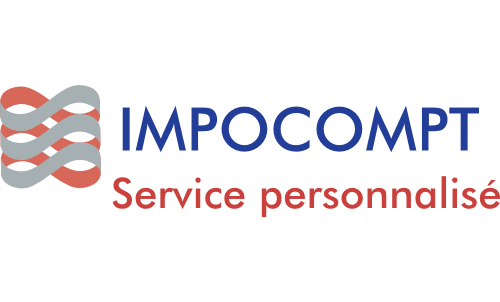 SECTION ASECTION B                                                                                                                                         YES     NOSECTION CSECTION DIf the last alimony and child support’s agreement has been concluded after May first of 1997, give us a copy of this court document or signed by two parents and specifying it.THANKS YOU FOR YOUR COLLABORATION, IMPOCOMPT-------------------------------                                                            --------------------------                                                                                              SIGNATURE                                                                                       DATENAME AND FIRST NAMETELEPHONEADDRESSCITYPOSTAL CODE                            BIRTHDAY DATE( (dd/ mm / yy)SOCIAL INSURANCE NUMBER(SIN)STATUS AT DECEMBER 31, YEAR INCOME (check square, please)     SINGLE                                                          MARRIED                                                      NOTE  BENE :      COMMON LAW SPOUSE                           1) Living with your partner minimum 12 months  before December 31     WIDOWED                                                            SEPARATED                                                  2) Separated : Minimum 90 days before December 31     DIVORCED                                              Has your marital status changed during the tax year? How many?Q. 9 et 10Is this your first federal income-tax?Is this your first Quebec income-tax?Do you have 100 000 CAN in international assets value during the year income?Are you Canadian citizen?Do you want to give your personal information to Canada election?Have you been in prison?Do you have right to the exemption for person living alone?Do you have children?Do you have dependents?NAME OF YOUR COMMUN LOW OR SPOUSEBIRTHDAY DATE S. I. N.NET INCOMECHILDREN’S NAME OR DEPENDENTSRelation (parents)Birthday dateS.I.N.S.I.N.S.I.N.Net incomea.b.c.d.MEDICAL INSURANCE (PRIVATE OR PUBLIC-RAMQ)MEDICAL INSURANCE (PRIVATE OR PUBLIC-RAMQ)Employer amount $Employer amount $Employer amount $Employees amount  $Employees amount  $If this is the first income-tax, which date did you arrive to Canada?If this is the first income-tax, which date did you arrive to Canada?If this is the first income-tax, which date did you arrive to Canada?If this is the first income-tax, which date did you arrive to Canada?D       /      M       /      YD       /      M       /      YD       /      M       /      YIf your marital status changed during the tax year, which date was it?If your marital status changed during the tax year, which date was it?If your marital status changed during the tax year, which date was it?If your marital status changed during the tax year, which date was it?D       /      M       /      YD       /      M       /      YD       /      M       /      YWhere was your provincial residency at December 31 tax year?Where was your provincial residency at December 31 tax year?Where was your provincial residency at December 31 tax year?Where was your provincial residency at December 31 tax year?Email address                                                                                                                         @Email address                                                                                                                         @Email address                                                                                                                         @Email address                                                                                                                         @Email address                                                                                                                         @Email address                                                                                                                         @Email address                                                                                                                         @RECEIPTRECEIPTGIVED GIVED CHILDREN $PARENTS $CHILDREN $PARENTS $ALIMONY AND CHILD SUPPORT